UNIT 7 - THE MASS MEDIA(PHƯƠNG TIỆN TRUYỀN THÔNG ĐẠI CHÚNG)BEFORE YOU READ  Work with a partner. Ask and answer the following questions.(Làm việc với một bạn cùng học. Hỏi và trả lời các câu hỏi sau.)1. When do you often watch TV?2. How many channels are there on our national TV?3. How many hours per week do you watch TV?Lời giải chi tiết:1. I often watch TV after dinner.2. Besides the channels of national TV Stations and HCM City TV channels, nearly every province has its own television station..3. I usually watch TV about four hours per week.Tạm dịch:1. Bạn thường xem TV khi nào ?=> Tôi thường xem TV sau bữa tối.2. Có bao nhiêu kênh trên TV quốc gia của chúng ta?=> Bên cạnh các kênh truyền hình quốc gia và các kênh truyền hình TP.HCM, hầu hết các tỉnh đều có đài truyền hình riêng.3. Bạn xem TV bao nhiêu giờ mỗi tuần?=> Tôi thường xem TV khoảng 4 giờ mỗi tuần.WHILE YOU READ Look at some popular programmes, and then do the tasks that follow.(Nhìn vào vài chương trình phố biến, và sau đó làm bài tập theo sau.)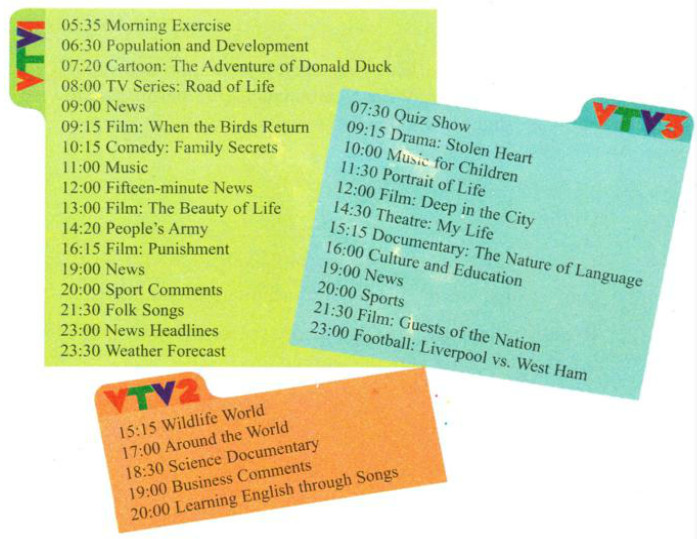 Phương pháp giải:Dịch bài:*Vocabulary:- mass /mæs/ (n): số nhiều- medium /'mi:diəm/ (s.n): phương tiện truyền thông   + media /'mi:diə/ (pl.n):- mass media (n): phương tiện thông tin đại chúng- channel /'t∫ænl/ (n): kênh truyền hình- Population and Development /,pɔpju'lei∫n/ /di'veləpmənt/: dân số và phát triển- TV series /'siəri:z/ (n): phim truyền hình dài tập- folk songs /fouk/ (n): dân ca- new headlines /'hedlain/ (n): điểm tin chính- weather forecast /'fɔ:kæ:st/ (n): dự báo thời tiết- quiz show /kwiz/ (n): trò chơi truyền hình- portrait of life /'pɔ:trit/ (n): chân dung cuộc sống- documentary /,dɔkju'mentri/ (n): phim tài liệu- wildlife world /'waildlaif/ (n): thế giới động vật hoang dã- around the world: vòng quanh thế giới- adventure /əd'vent∫ə(r)/ (n): cuộc phiêu lưu- Road of life: Đường đời- punishment /'pʌni∫mənt/ (n): sự trừng phạt- People’s Army (n) /'a:mi/: Quân đội nhân dân- drama /'dra:mə/ (n): kịch- culture /'kʌlt∫ə/ (n): văn hóa- education /,edju'kei∫n/ (n): sự giáo dục- comment /'kɔment/ (n): lời bình luận- comedy /'kɔmidi/ (n): hài kịch- cartoon /ka:'tu:n/ (n): hoạt hình- provide /prə'vaid/ (v): cung cấp- orally  /'ɔ:rəli/ (adv): bằng lời, bằng miệng- aurally /'ɔ:rəli/ (adv): bằng tai- visually /'viʒuəli/ (adv): bằng mắt- deliver /di'livə/ (v): phát biểu, bày tỏ- feature /'fi:t∫ə/ (n): điểm đặc trưng- distinctive /dis'tiηktiv/ (a): đặc biệt- in common/'kɔmən/: chung- advantage /əd'vantidʒ/ (n): sự thuận lợi- disadvantage /,disəd'va:ntidʒ/ (n): điều bất lợi- memorable /'memərəbl/ (a): đáng ghi nhớ- present /'preznt/ (v): trình bày- effective /'ifektiv/ (a): hiệu quả- entertain /,entə'tein/ (v): giải trí- enjoyable /in'dʒɔiəbl/ (a): vui thích- increase /in'kri:s/ (v): tăng thêm- popularity /,pɔpju'lærəti/ (n): sự phổ biến- aware ( + of ) /ə'weə/ (a): nhận thấy- global /'gləubl/ (a): toàn cầu- responsibility /ris,pɔnsə'biləti/ (n): trách nhiệm- passive /'pæsiv/ (a): thụ động- brain /brein/ (n): não- encourage /in'kʌridʒ/ (v): khuyến khích- violent /'vaiələnt/ (a): hung tợn, bạo lực- interfere /,intə'fiə/ (v): can thiệp vào, xen vào- communication /kə,mju:ni'kei∫n/ (n): sự giao tiếp- destroy /dis'trɔi/ (v): phá hủy- Statue of Liberty /'stæt∫u: 'libəti/ (n): tượng nữ thần tự do Mỹ- quarrel /'kwɔrəl/ (v): cãi nhau- cancel /'kænsəl/ (v): hủy bỏ- appointment /ə'pɔintmənt/ (n): cuộc họp, cuộc hẹn- manage /'mænidʒ/ (v): trông nom , quản lý- council /'kaunsl/ (n): hội đồng- demolish /di'mɔli∫/ (v): phá hủy- shortage /'∫ɔ:tidʒ/ (n): sự thiếu hụtTask 1: The words in A appear in the reading passage. Match them with their definitions in B.(Những từ ở cột A xuất hiện ở bài đọc. Ghép chúng với định nghĩa ở cột B.)Lời giải chi tiết:1. c               2. a              3. d             4. bTạm dịch:1. hoạt hình: một bộ phim được thực hiện bằng cách chụp một loạt các bản vẽ thay đổi2. kịch: một vở kịch cho nhà hát, truyền hình hoặc radio3. hài kịch: một bộ phim hoặc một vở kịch có ý định vui nhộn, thường là với một kết thúc có hậu4. phim tài liệu: một bộ phim hoặc một chương trình truyền hình cho sự thật về một cái gì đóTask 2: Decide whether the following statements are true (T) or false (F). Correct the false statements.(Xác định xem những phát biểu sau là đúng(T) hay sai (F). Sửa thông tin sai.)Lời giải chi tiết:Tạm dịch: Sửa câu sai:3. The Nature of Language is a documentary programme at 15:15 on VTV2.⟹ The Nature of Language is the documentary programme at 15:15 on VTV3. It’s an educational programme.Task 3: Work in pairs. Ask and answer the following questions.(Làm việc từng đôi. Hỏi và trả lởi câu hỏi sau.)1. How many films are on?2. What time can you watch the news?3. Which chanel do you recommend to someone who likes animals?4. What programme is on VTV3 at 7:30?5. Which channel will you watch if you like folk songs? 6. What is the last programme on VTV3? Lời giải chi tiết:1. Five films are on.2. I can watch the news at 9:00, 12:00 noon; 19:00 and 23:00 on VTV1 and at 19:00 on VTV3.3. VTV24. The programme on VTV3 at 7:30 is the "Quiz Show”.5. You should watch VTV1 at 21:30.6. The last programme on VTV3 is the “Football”Tạm dịch:1. Có bao nhiêu bộ phim đang chiếu?=> Năm phim đang chiếu.2. Bạn có thể xem tin tức vào thời gian nào?=> Tôi có thể xem tin tức lúc 9:00, 12:00 trưa; 19:00 và 23:00 trên VTV1 và lúc 19:00 trên VTV3.3. Bạn muốn giới thiệu kênh nào cho những người thích những động vật?=> VTV24. Chương trình nào có trên VTV3 lúc 7:30?=> Chương trình trên VTV3 lúc 7:30 là "Quiz Show".5. Bạn sẽ xem kênh nào nếu bạn thích các bài hát dân gian?=> Bạn nên xem VTV1 lúc 21:30.6. Chương trình cuối cùng trên VTV3 là gì?=> Chương trình cuối cùng trên VTV3 là “Bóng đá”AFTER YOU READWork in pairs. Tell your partner about one of the TV programs you like watching best  and explain why.(Làm việc từng đôi. Hãy kể cho bạn cùng học với em về một trong những chương trình truyền hình em thích xem nhất và giải thích tại sao.)Lời giải chi tiết:I like watching the programmes such as the ’‘Wildlife World" and “Culture and Education” best because these programmes provide me with the Knowledge of the life of wild animals and of the matters of various cultures and of education in our country and around the world. Thanks to these. I can broaden the horizon of my knowledge.Tạm dịch:Tôi thích xem các chương trình như "Thế giới hoang dã" và "Văn hóa và Giáo dục" nhất, bởi vì các chương trình này cung cấp cho tôi kiến thức về cuộc sống của động vật hoang dã và các vấn đề về văn hóa và giáo dục ở nước ta và xung quanh. Tôi có thể mở rộng chân trời kiến thức của mình.Choose the word or phrase (A,B,C or D) which best fits each gap of the sentence.1. There is a comedy program _____ between 10:15 and 11:00.	A. in	B. at	C. for	D. on2. Were you aware ____ the regulation against smoking in this area ?	A. of	B. with	C. on 	D. to3. What is ____ television tonight ? Do you know ?	A. for	B. in	C. at	D. on4. In the evening, I often relax by listening ____ music on the radio.	A. for	B. of	C. from	D. to5. Media have a profound effect ____ our daily lives.	A. in	B. on	C. for	D. at6. Advertisers take full advantage __ mass media to present their products and services to the public.	A. of	B. from	C. in	D. with7. Do you understand this ___ ? “200 WOMEN GIVEN WRONG DIAGNOSIS”.	A. report	B. headline	C. news	D. advert8. Children often prefer looking at _____ to reading books.	A. newspapers	B. comics	C. articles	D. commercials9. A _____ is a film with factual information, often about a problem in society.	A. series	B. soap opera	C. documentary	D. drama10. You can ____ information on the computer through a modem.	A. download	B. access	C. scan	D. storeII. Give the correct FORM OF WORDS in the following sentences:TV presents information and entertainment 	. ( visual ) 	_ is a play for the theatre, television or radio. ( dramatic ) 	_ is the last programme on VTV3. ( comedian )What provides information and entertainment 	_. ( oral )Television makes us 	of our global responsibilities. ( awareness )TV can make things 	_ because it presents information in an effective way. ( memorably )Some television programmes may make people 	_ 	. ( violence )There is a 	film on VTV1 at 7:20. ( cartoonist )We receive information and entertainment 	. ( aural )Television increases the _ 	of sports and games. ( popular )VTV105:35 : Thể dục buổi sáng06:30 : Dân số và Phát triển07:20 : Phim hoạt hình : Cuộc phiêu lưu của Chú Vịt Donald08:00 : Phim truyện : Đường đời09:00 : Tin tức09:15 : Phim : Khi những con chim trở về10:15 : Hài kịch : Những bí mật gia đình11:00 : Nhạc12:00 : Tin tức 15 phút13:00 : Phim : Vẻ đẹp của cuộc sống14:20 : Quân đội nhân dân16:15 : Phim : Hình phạt19:00 : Tin tức Thời sự20:00 : Bình luận thể thao21:30 : Dân ca 23:00 : Tin tức nổi bật23:30 : Dự báo thời tiếtVTV215:15 : Thế giới động vật hoang dã17:00 : Vòng quanh thế giới18:30 : Phim tài liệu khoa học19:00 : Bình luận kinh doanh20:00 : Học tiếng Anh qua bài hátVTV307:30 : Chương trình đố vui09:1.5 : Sân khấu : Trái tim bị đánh cắp10:00 : Âm nhạc cho thiếu nhi11: 30 : Chân dung cuộc sống12:00 : Phim : Hố sâu trong thành phố14:30 : Sân khấu: Đời tôi15:15 : Phim tài liệu : Bản chất của ngôn ngữ16:00 : Văn hóa và Giáo dục19:00 : Tin tức Thời sự20:00: Thể thao21:30: Phim : Những người khách của dân tộc23:00 : Bóng đá : Liverpool với West HamAB1. cartoona. a play for the theatre, television or radio2. dramab. a film or a television programme giving facts about something3. comedyc. a film made by photographing a series of changing drawings 4. documentaryd. a film or a play that is intended to be funny, usually with a happy endingTF1. There are five news programmes on the three channels.2. There is a comedy programme on between 10:15 and 11: 003. The Nature of Language is a documentary programme at 15:15 on VTV2.4. The film Punishment is shown at 4:15 p.m. on VTV1.5. VTV1 starts at 5:35 and ends at 23:30.TF1. There are five news programmes on the three channels.                                             x          2. There is a comedy programme on between 10:15 and 11: 00 x3. The Nature of Language is a documentary programme at 15:15 on VTV2. x4. The film Punishment is shown at 4:15 p.m. on VTV1. x5. VTV1 starts at 5:35 and ends at 23:30. xĐúngSai1. Có năm chương trình tin tức trên ba kênh. x2. Có chương trình hài kịch từ 10:15 đến 11:00 x3. Bản chất ngôn ngữ là một chương trình tài liệu lúc 15:15 trên VTV2. x4. Phim Punishment được chiếu lúc 4:15 chiều trên VTV1. x5. VTV1 bắt đầu lúc 5:35 và kết thúc lúc 23:30. x